INDICAÇÃO Nº 2215/2015“Sugere ao Poder Executivo Municipal a realização de uma avaliação do DAE (Departamento de Água e Esgoto), quanto a quantidade de ar nos encanamentos da rede de água, no Bairro Santa Rita de Cássia e Inocoop, no município de Santa Bárbara d’Oeste.”Excelentíssimo Senhor Prefeito Municipal, Nos termos do Art. 108 do Regimento Interno desta Casa de Leis, dirijo-me a Vossa Excelência para sugerir que, por intermédio do Setor competente, seja realizada uma avaliação do DAE (Departamento de Água e Esgoto), quanto a quantidade de ar nos encanamentos da rede de água, no Bairro Santa Rita de Cássia e Inocoop, no município de Santa Bárbara d’Oeste.Justificativa:Fomos procurados por diversos moradores do bairro supracitado, que reclamam da quantidade de ar existente nas torneiras nas primeiras horas do dia. De acordo com moradores, num curto prazo de quinze dias, foram queimados resistências de alguns chuveiros, devido ao excesso de ar existente nos encanamentos. Alguns moradores levantaram a hipótese de estarem pagando pelo ar que passa pelas torneiras. Plenário “Dr. Tancredo Neves”, em 02 de Junho de 2015.Ducimar de Jesus Cardoso“Kadu Garçom”-Vereador-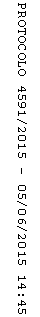 